De acordo com a informação notificada pelo	(     ) Unidade Concedente	(     ) Estagiário(a)	(     ) Instituição de Ensino - IFSPa partir de dd/mm/aaaa, encerra-se o  Termo de Compromisso de Estágio ou último Termo Aditivo, firmado entre as partes supracitadas, para o período compreendido entre dd/mm/aaaa e dd/mm/aaaa, nos termos do que dispõem a Lei nº. 11.788, de 25 de setembro de 2008, o Regulamento de Estágio do IFSP (Portaria n° 1.204, de 11 de maio de 2011) e demais legislação vigente sobre o estágio.Fica eleito o Foro da Seção Judiciária de São Paulo da Justiça Federal da 3ª Região com renúncia de qualquer outro por mais privilegiado que seja para dirimir quaisquer dúvidas que se originarem desta Rescisão.E por estarem de acordo com os termos do presente instrumento, as partes o assinam em 03 (três) vias, na presença de duas testemunhas, para todos os fins e efeitos de direito.Avaré, ____ de _________  de 20___.Assinam:	Representante legal da Unidade ConcedenteEstudante / Estagiário(a) ou Responsável legal pelo(a) menor estagiário(a)Diretor(a)-Geral do Câmpus Avaré do IFSPProfessor(a) Orientador(a)Supervisor(a) da Unidade ConcedenteCoordenador(a) do Curso no IFSP Coordenador(a) de Extensão (Testemunha 1)Professor(a) do Curso no IFSP responsável pelo acompanhamento dos estágios, quando for o caso (Testemunha 2)assinado eletronicamenteTermo de Rescisão do Termo de Compromisso de Estágio elaborado conforme Art. 27º, do Regulamento de Estágio - Portaria 1.204, de 11de maio de 2011.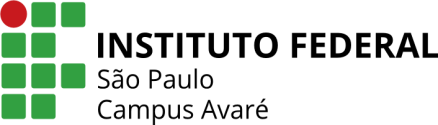 Instituto Federal de Educação, Ciência e Tecnologia de São Paulo                     Diretoria Geral do Câmpus AvaréCoordenadoria de ExtensãoTERMO DE RESCISÃO DO TERMO DE COMPROMISSO DE ESTÁGIO (Técnico/Tecnológico/Bacharelado)TERMO DE RESCISÃO DO TERMO DE COMPROMISSO DE ESTÁGIO (Técnico/Tecnológico/Bacharelado)INSTITUIÇÃO DE ENSINOINSTITUIÇÃO DE ENSINOInstituição: INSTITUTO FEDERAL DE EDUCAÇÃO, CIÊNCIA E TECNOLOGIA DE SÃO PAULO / IFSP 	(doravante denominado Instituição de Ensino)Instituição: INSTITUTO FEDERAL DE EDUCAÇÃO, CIÊNCIA E TECNOLOGIA DE SÃO PAULO / IFSP 	(doravante denominado Instituição de Ensino)Endereço: Av. Professor Celso Ferreira da Silva, 1333 - Jardim Europa I - Avaré- SP - CEP 18707-150Endereço: Av. Professor Celso Ferreira da Silva, 1333 - Jardim Europa I - Avaré- SP - CEP 18707-150Fone: (14) 3731-0300CNPJ: 10.882.594/0022-90Representada pelo seu Diretor Geral, Prof. Dr. Sebastião Francelino da Cruz, nomeado pela Portaria nº. 1.331, publicada no Diário Oficial da União de 11 de abril de 2017.Representada pelo seu Diretor Geral, Prof. Dr. Sebastião Francelino da Cruz, nomeado pela Portaria nº. 1.331, publicada no Diário Oficial da União de 11 de abril de 2017.IDENTIFICAÇÃO DO(A) PROFESSOR(A) ORIENTADOR(A)IDENTIFICAÇÃO DO(A) PROFESSOR(A) ORIENTADOR(A)Nome: Nome: Telefone: Celular: e-mail: e-mail: UNIDADE CONCEDENTEUNIDADE CONCEDENTEUNIDADE CONCEDENTEUNIDADE CONCEDENTEUNIDADE CONCEDENTEUNIDADE CONCEDENTERazão Social: (doravante denominada CONCEDENTE)Razão Social: (doravante denominada CONCEDENTE)Razão Social: (doravante denominada CONCEDENTE)Razão Social: (doravante denominada CONCEDENTE)Razão Social: (doravante denominada CONCEDENTE)Razão Social: (doravante denominada CONCEDENTE)CNPJ:                                  	(empresa)CNPJ:                                  	(empresa)CNPJ:                                  	(empresa)Insc. Estadual: Insc. Estadual: Insc. Estadual: CPF:                                  	 (autônomo)CPF:                                  	 (autônomo)CPF:                                  	 (autônomo)Fone:Fone:Fone:Endereço:Endereço:Endereço:Endereço:Endereço:Endereço:CEP:Bairro: Bairro: Cidade:Cidade:Estado:Representante Legal: Representante Legal: Representante Legal: Representante Legal: Representante Legal: Representante Legal: Cargo:Cargo:Formação:Formação:Formação:Formação:CPF:CPF:e-mail:e-mail:e-mail:e-mail:Supervisor de estágio:Supervisor de estágio:Supervisor de estágio:Supervisor de estágio:Supervisor de estágio:Supervisor de estágio:CPF:CPF:e-mail:e-mail:e-mail:e-mail:Formação Acadêmica:Formação Acadêmica:Formação Acadêmica:Formação Acadêmica:Formação Acadêmica:Formação Acadêmica:Registro Profissional nº:Registro Profissional nº:Registro Profissional nº:Órgão:Órgão:Órgão:ESTAGIÁRIO(A)ESTAGIÁRIO(A)ESTAGIÁRIO(A)ESTAGIÁRIO(A)ESTAGIÁRIO(A)ESTAGIÁRIO(A)ESTAGIÁRIO(A)Nome: (doravante denominado ESTAGIÁRIO(A))Nome: (doravante denominado ESTAGIÁRIO(A))Nome: (doravante denominado ESTAGIÁRIO(A))Nome: (doravante denominado ESTAGIÁRIO(A))Nome: (doravante denominado ESTAGIÁRIO(A))Nome: (doravante denominado ESTAGIÁRIO(A))Nome: (doravante denominado ESTAGIÁRIO(A))Curso:Curso:Curso:Curso:Curso:Curso:Curso:Período:Período:Período:Período:Prontuário:Prontuário:Prontuário:RG:RG:RG:CPF:CPF:Data de nascimento:     /     /Data de nascimento:     /     /Endereço:Endereço:Endereço:Endereço:Endereço:Endereço:Endereço:CEP:CEP:Bairro:Bairro:Cidade:Cidade:Estado:Telefone:Telefone:Telefone:Telefone:Celular:Celular:Celular:e-mail:e-mail:e-mail:e-mail:e-mail:e-mail:e-mail:Tipo de Estágio: Obrigatório (    )Obrigatório (    )Obrigatório (    )Obrigatório (    )Não-Obrigatório (    )Não-Obrigatório (    )Portador de Deficiência		(    ) SIM	(    ) NÃOPortador de Deficiência		(    ) SIM	(    ) NÃOPortador de Deficiência		(    ) SIM	(    ) NÃOPortador de Deficiência		(    ) SIM	(    ) NÃOPortador de Deficiência		(    ) SIM	(    ) NÃOPortador de Deficiência		(    ) SIM	(    ) NÃOPortador de Deficiência		(    ) SIM	(    ) NÃO